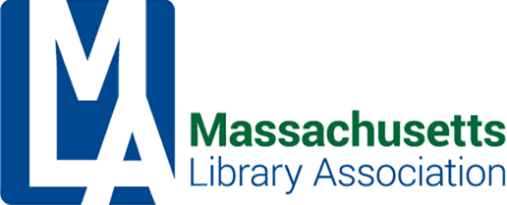 Slate of MLA Officers for FY2023Annual Business Meeting May 9, 2023Vice President/President-ElectNoelle Boc, Peabody Institute Library, DanversAssistant Treasurer/Treasurer-ElectDanielle Savin, Public Library of BrooklineALA Chapter CouncilorNanci Milone Hill, Hopkinton Public LibraryReturning OfficersPresident: Michelle Filleul, Reading Public LibraryPast President: Kim Hewitt, Needham Public LibraryTreasurer:  Sarah Breen, Needham Public LibraryPast Treasurer: Bernadette Rivard, Bellingham Public LibrarySecretary: Tina McAndrew, Randall Library, Stow